Republika Hrvatska Županija Bjelovarsko-bilogorska OSNOVNA ŠKOLA D E Ž A N O V A C KLASA:602-02/17-01/6URBROJ: 2111-03-04-01-17-1Šifra škole: 07-266-001e-mail: os.dezanovac@gmail.com i ravnatelj@os-dezanovac.skole.hr Tel:043 675-840, 841, 845Fax:043 675-849IZVJEŠĆE O OSTVARENJU GODIŠNJEG PLANA I PROGRAMA RADA ŠKOLEna kraju školske godine 2017./2018. 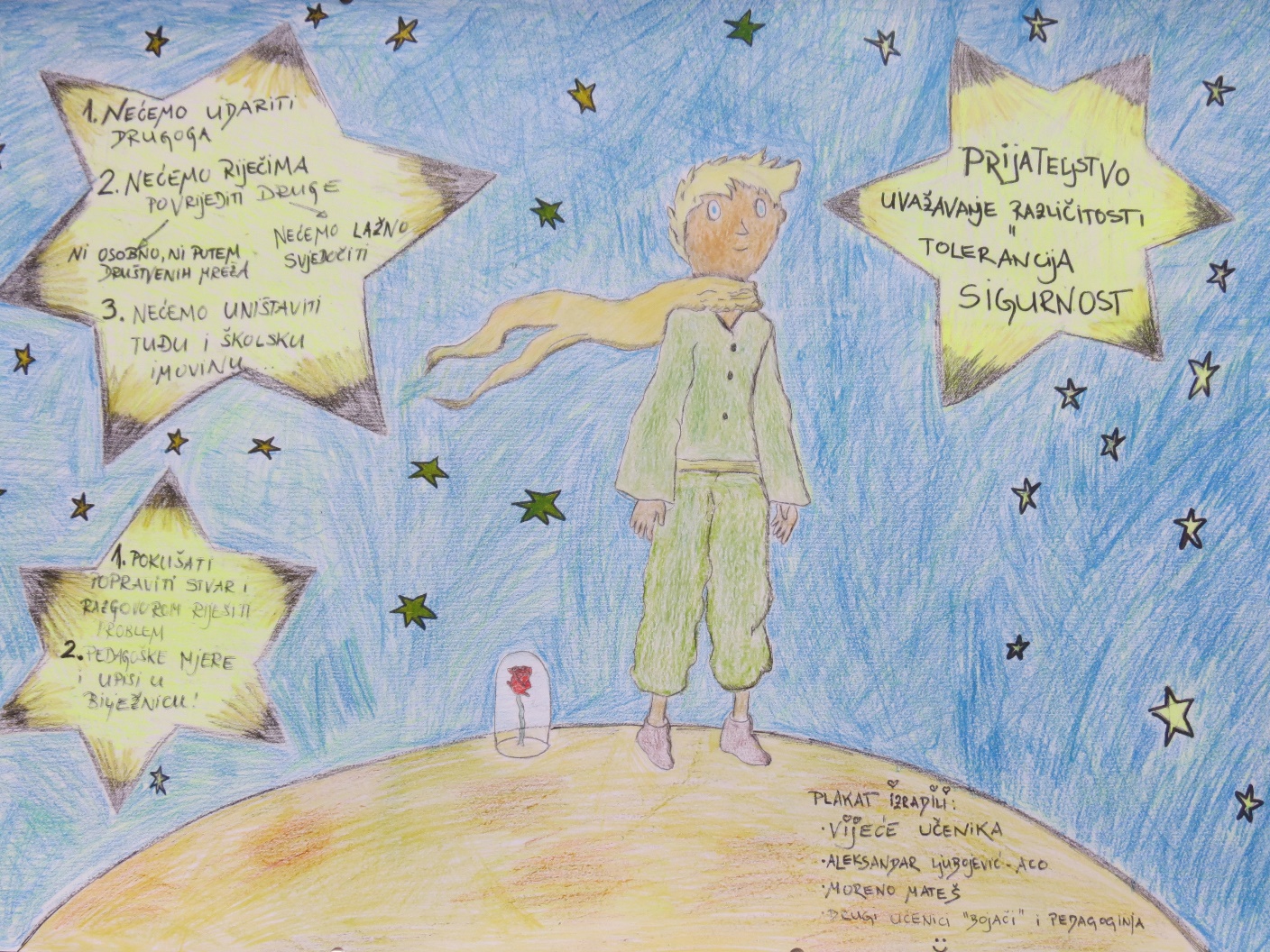                                               Dežanovac, kolovoz 2018. godine 	Nastavnu  godinu 2017./2018. započeli smo 4. rujna 2017. godine s 169 učenika, a završili 15. lipnja 2018. godine s 166 učenika.I.	UVJETI RADA 1. Obilježja školskog područja	Na školskom području matične škole Dežanovac nije došlo do promjena u odnosu na prošlu školsku godinu. Matična škola ima u svom sastavu 5 područnih škola (Uljanik, Blagorodovac, Imsovac /koja je privremeno zatvorena/, Sokolovac i  Trojeglava). U svim područnim školama su kombinirani odjeli nižih razreda. Učenici viših razreda se sa cijelog područja prevoze autobusima Čazmatransa u MŠ Dežanovac. U višim razredima je šest razrednih odjela: paralelno po dva odjela peta i dva osma razreda, te po jedan odjel šestog i sedmog razreda. Ne osjeća se potreba za promjenom.2. Materijalni uvjeti	Dobivena materijalna sredstva utrošili smo za nabavku potrebitih nastavnih sredstava i pomagala kako bi nastava i ostale aktivnosti u matičnoj i svim područnim školama bile što savršenije, kvalitetnije, zanimljivije i prilagodljivije učenicima. Vodeći računa o dobivenim materijalnim sredstvima uspjeli smo izdvojiti dio i na taj način urediti matičnu kao područne škole.	Također smo nabavljali stručnu i pedagošku literaturu, priručnike i udžbenike za učitelje i to sve iz vlastitih sredstava. 3. Učiteljski kadar i ostali radnici	Ove školske godine u školi je radilo 9 učiteljica razredne nastave (3 VSS, 6 VŠS) i 24 učitelja predmetne nastave (svi VSS osim učiteljice mađarskog jezika). Od toga učitelj hrvatskog jezika je radio na 6 sati, jedna učiteljica matematike 3,6 sati učiteljica informatike, glazbene kulture i učitelj TZK 4 sata, učiteljica povijesti 5 sati, učiteljica geografije 4,4 sata, učiteljica srpskog jezika i kulture 2,8 sati, učiteljica likovne kulture, učitelj TK i učitelj fizike 2,4 sata učiteljica mađarskog jezika i jedan vjeroučitelj 1,4 sata dnevno. Gotovo svi učitelji s nepunom satnicom bili su zaposleni i u drugim školama u kojima dopunjuju sate do pune norme.  	Sva nastava bila je stručno zastupljena osim srpskog jezika i kulture (zamjena za rodiljni/roditeljski dopust). II.	ORGANIZACIJA RADA 1. Podaci o učenicima, razrednim odjelima i organizaciji nastave 	Matična škola je imala ukupno 15 odjela  (6 viših i 4 niža razredna odjela). U njenom sastavu su i 4 područne škole (2 dvorazredne, 1 trorazredna i 2 četverorazredna)– PŠ Imsovac je privremeno zatvorena zbog jednog učenika.	Ukupno je bilo 15	odjela (6 viših i 9 nižih). U višim razrednim odjelima su bile dvije paralelke peti i osmi razred, te po jedan šesti i sedmi razred, a u razrednoj nastavi su bila 4 čista razredna odjela u matičnoj školi, te 5 kombiniranih razrednia odjela u područnim školama.	 Matična škola područne škole su radili u jednoj smjeni – prije podne. 2. Godišnji kalendar rada škole 	Školska godina 2017./2018. započela je 4. rujna 2017. godine nakon izvršenih svih priprema. III. 	KULTURNA I JAVNA DJELATNOST ŠKOLE	Izvannastavne aktivnosti ove školske godine realizirane su kroz rad dramsko-recitatorske skupine, dramske, „Malih glumaca“, „Male scene“, ritmike, sportske grupe, učeničke zadruge „Različak“, velikog i malog pjevačkog zbora, češkog i hrvatskog folklora i ekološke skupine, i “ Pilaonice”. Učenici su se rado uključivali u rad skupina prema vlastitom interesu i sklonostima, a kroz uvažavanje individualnih sposobnosti učenika radilo se na jačanju njihovog samopouzdanja i poticao se razvoj socijalnih vještina.Tijekom školske godine programom su obilježeni slijedeći važni datumi: Međunarodni dan pismenosti, Olimpijski dan, Dječji tjedan, Svjetski dan hrane -Dan zahvalnosti za plodove zemlje, Mjesec hrvatske knjige, sjećanje na Vukovar, mjesec borbe protiv ovisnosti „ Znati reći ne“, Sveti Nikola, Valentinovo, maskenbal, Dan ružicastih majica, Dan broja Pi, Uskrs, mjesec hrvatskog jezika, Božić, Dan škole. Na ovim proslavama i aktivnostima sudjelovali su učenici – članovi grupa izvannastavnih aktivnosti. Programi su bili vrlo kvalitetni i dobro posjećeni, naročito programi „Božićna bajka“ i program povodom proslave 160 godina škole za Dan škole. Obilježeni su i značajniji datumi, razna predavanja, humanitarne akcije koji su detaljnije razrađeni u izvješću školskog kurikuluma. 	Naši učenici su i ove godine sudjelovali na međuopćinskim i županijskim natjecanjima gdje su postigli zapažene rezultate. 	Tijekom školske godine održana su minimalno 3 roditeljska sastanaka za svaki razredni odjel. Na sastancima su razrednici i pedagoginja škole održali prigodna tematska predavanja i radionice za roditelje. Za roditelje budućih prvašića soc. pedagoginja održala je roditeljski sastanak „Idemo u prvi razred” kojemu je cilj bio savjetovati roditelje na koji način dijete pripremiti za polazak u školu. Prilikom upisa učenika u prvi razred socijalna pedagoginja škole im podijelila prigodne letke.Za roditelje osmih razreda soc. pedagoginja odražala je roditeljski satanak „Kamo nakon osnovne” s ciljem informiranja roditelja i pomoći pri savjetovanju njihove djece kod odrbira budućeg zanimanja. Isto tako soc. pedagoginja tehničke škole Daruvar Ivana Čoban upoznala je roditelje osmaša sa zanimanjima u svojoj školi. Za roditelje učenika 6. razreda pedagoginja je održala predavanje ”Važnost obiteljskog odgoja na rizik uzimanja sredstava ovisnosti”, a za roditelje učenika 5. razreda radionicu „Kako s djecom razgovarati o „škakljivim” temama”. Za sve roditelje učenika razredne nastave održala je radionicu „Poruka” s ciljem prevencije vršnjačkog nasilja kojima je roditeljima željela osvijestiti problem odbacivanja i izolacije od strane vršnjaka. Za roditelje učenika PŠ Sokolovac soc. pedagoginja je održala predavanje „Kako da učenje ne bude mučenje”. Učiteljica Mira Kljaić iz PŠ Uljanik za roditelje održala sastanak na temu” Pažnja i učenje“, „Nasilje među djecom u školi“ i ”Kako pomoći učeniku u čitanju i pisanju“, a učiteljica Štefica Sučec predavanje na temu „Kako pomoći djetetu u učenju i pisanju zadaća“, dok je učiteljica  Vesna Dmejhal u  PŠ Trojeglava održala predavanja „Vještina čitanja i učenja“ i “Korak u promjene“. U matičnoj školi učiteljica Valentina Přenosil za roditelje učenika 4. razreda održala je  predavanje „Što nas očekuje u 5. razredu“.U predmetnoj nastavi razrednica 5.a razreda održala radionicu „Očekivanja roditelja i razrednice“ .IV.   ZDRAVSTVENA, SOCIJALNA I EKOLOŠKA ZAŠTITA UČENIKAzdravstvena zaštita   Zdravstvena zaštita učenika u školi ima značajno mjesto. Ostvaruje se u okviru objektivnih mogućnosti Plana i programa rada škole te Programa i plana specifičnih i preventivnih mjera zdravstvene zaštite za djecu i mladež Zavoda za javno zdravstvo Bjelovarsko-bilogorske županije-Službe za školsku medicinu. Cilj zdravstvene zaštite je osiguranje nesmetanog rasta i razvoja, te tjelesnog i psihičkog sazrijevanja mladih. I ove godine imali smo velikih poteškoća u realizaciji zdravstvene zaštite učenika od strane Službe za školsku medicinu zbog deficita školskog liječnika na Daruvarskom području.U proteklom razdoblju realizirano je slijedeće:- sistematski pregledi djece za upis u I. razred- sistematski pregledi učenika V. razreda - sistematski pregled učenika VIII. razreda u svrhu utvrđivanja     zdravstvenog stanja i  sposobnosti s obzirom na izabrano zanimanje- redovito cijepljenje prema planu Zavoda za javno zdravstvo – Službe    školske medicine Daruvar- pregledi učenika za utvrđivanje primjerenog oblika školovanja i rad u komisijamaSva preventivna cijepljenja provedena su prema planu liječnika školske medicine iz Zavoda za javno zdravstvo.U razvijanju navika provođenja osobne higijene svakodnevno su se brinuli dežurni učitelji, razrednici i učitelji biologije (pranje ruku, prezuvanje, održavanje čistoće obuće i odjeće, prostora, osobna higijena tijela, zarazne bolesti, ovisnosti, zdrava hrana). Preventivne mjere zauzimale su značajno mjesto u zdravstvenoj zaštiti djece. Posebna pozornost dana je dezinfekciji učeničkog prostora, namještaja i kuhinjskog posuđa, kontroli hrane i prehrani učenika, urednosti sanitarnog čvora, kloriranju vode, a sve s osnovnim ciljem sprječavanja ili širenja neke zarazne bolesti. I rezultati nisu izostali.  	b) socijala zaštita	U školskoj kuhinji organizirana je prehrana za 128 učenika (MŠ Dežanovac i 16 učenika PŠ Uljanik i 8 učenika u PŠ Trojeglava). 	Naknada za prehranu djece bila je simbolična (4,00 kn dnevno, odnosno 3.50 kn u PŠ). 	Ove školske godine uz pomoć, Bjelovarsko-bilogorske županije (11 učenika) i u sklopu Projekta „Osiguranje školske prehrane za djecu u rizikku od siromaštva“ (45 učenika) i učenicima slabijeg imovnog stanja bila je omogućena prehrana u školskoj kuhinji. 	68% učenika naše škole su učenici putnici. Od 166 učenika njih 112 dolazilo je u školu autobusom. 	Upravo tako velik broj učenika putnika uvjetuje prilagodbe u organizaciji rada. Djeca dolaze u školu već u 6,40 sati tako da nulti sat organiziramo izvannastavne aktivnosti, dopunsku nastavu, nastavu informatike i nastavu češkog, srpskog i mađarskog jezika (model C). Posebnu prostoriju za učenike putnike nemamo pa djeca čekaju autobus u holu škole ili u knjižnici.	Tijekom jesenskih mjeseci učenici razredne nastave bili su na nastavnim izletima, a u svibnju su svi razredi bili na jednodnevnim izletima, odnosno terenskoj nastavi. 	c) ekološka zaštitaČistoća naše sredine te čuvanje i uređenje unutarnjeg prostora i vanjskog školskog okoliša postala je sastavni dio učeničkog života i realizirana je tijekom godine putem različitih aktivnosti: - skrb o vanjskom prostoru realizirana je prema programu rada škole. Domar je obavljao košnju trave, te uz pomoć učenika ekologa vodio brigu o vanjskom izgledu škole.Učiteljica biologije s grupom učenika, te spremačice vodili su brigu o cvjetnim nasadima, a u područnim školama brigu o istim vodile su spremačice i učiteljice s grupama malih ekologa.   Učitelj TZK vodio je skrb o vanjskim sportskim terenima. skrb o unutrašnjem prostoru škole vodile su spremačice i domar koji su uređivali prostor hodnika i stepeništa, te vodili brigu o čistoći razreda. Učitelji, knjižničarka, defektologinja, učiteljica likovne kulture u suradnji s učenicima prigodno su uređivali unutrašnjost školskog prostora, učionice i hodnik. V.   STRUČNO USAVRŠAVANJE	Svi učitelji su se uključivali u rad stručnih aktiva koje je organiziralo Ministarstvo znanosti, obrazovanja i športa za pojedine predmete. 	U školi je aktivno radio stručni skup razredne nastave. Učiteljice su odlazile na stručne skupove izvan škole u Daruvar, Končanicu, Grubišno Polje, Veliki Grđevac, V. Pisanicu, Bjelovar, Zagreb, te prenosile što je tamo bilo izlagano u obliku izvješća, predavanja i radionica. 	Stručno usavršavanje učitelja je realizirano od strane ravnatelja i stručne službe škole u individualnom ali i grupnom obliku - kroz sjednice Razrednih i Učiteljskih vijeća. Učitelji su se samostalno individualno i skupno stručno usavršavali u okviru vlastitih stručnih skupova.	Osim stručnog usavršavanja izborom tema, dogovarali su i koordinirali odgojne zadaće i pedagoško osmišljavali određene akcije (stručne izlete učenika, terensku nastavu) i zahtjeve, međusobno izmjenjivali priopćenja o aktualnim problemima s učenicima i u razrednom odjelu te analizirali i radili na promjeni tradicionalnih odnosa učenik – učitelj, učitelj – roditelj. Osim toga svi su se učitelji i individualno usavršavali čitajući stručnu literaturu koja im je bila dostupna prema programima individualnog stručnog usavršavanja.Na sjednicama UV soc. pedagoginja škole je upoznala učitelje sa školskim kurikulumom i školskim preventivnim programom za šk. god. 2017./2018. i izvješćem o realizaciji istog. Soc. pedagoginja je na Učiteljskom vijeću za sve učitelje održala radionicu na temu „Mindfulness“. Osim toga naša škola je od ove školske godine uključena u projekt „Festival multikulturalnosti“ u sklopu kojega su naši učitelji prošli set edukacija (više opisano u izvješću projekta u Kurikulumu), a sve s ciljem stručnog usavršavanja na temu interkulturalnosti, tolerancije i prevencije nasilja među učenicima.VI.    RAD STRUČNIH ORGANA I ORGANA UPRAVLJANJA1. Rad učiteljskog vijećaU odgojno-obrazovnom procesu od velike je važnosti educiranje i usavršavanje radnika i to u vidu raznih radionica, stručnih aktiva, stručnih predavanja te savjetovanja.Rad s nastavnicima je realiziran je od strane ravnatelja i stručne službe škole u individualnom ali i grupnom obliku - kroz sjednice Razrednih i Učiteljskih vijeća. Na sjednicama UV soc. pedagoginja škole je upoznala učitelje sa školskim kurikulumom i školskim preventivnim programom za šk. god. 2017./2018. i izvješćem o realizaciji istog. soc. pedagoginja je na Učiteljskom vijeću za sve učitelje održala radionicu na temu „Mindfulness“. Učiteljsko vijeće naše škole održalo je ove školske godine 8 sjednica. Raspravljalo se o slijedećim problemima:- zaduženja učitelja- organizacija rada- planiranje i programiranje	- godišnji plan i program rada škole - prijevoz učenika	- prehrana učenika	- prorada Pravilnika o kućnom redu	- organizacija dežurstva	- stručno usavršavanje	- provođenje preventivnog programa	- analiza uspjeha na kraju prvog polugodišta i na kraju školske godine- kulturna i javna djelatnost škole	- proslava Dana škole   	- organiziranje izleta, terenske nastave i ljetovanja- odabir udžbenika- osiguranje učenika i učitelja- predavanja defektologinje - rasprava o ostalim tekućim problemima. Na sjednici početkom školske godine izvršena je “primopredaja” učenika četvrtih razreda učiteljima viših razreda. 2. Rad razrednih vijeća	Ove školske godine održane su sjednice razrednih vijeća za predmetnu nastavu i razrednu nastavu (na kraju i polugodišta i na kraju školske godine) na kojima se utvrđivao uspjeh učenika, razmatrano je ostvarenje programa redovne, izborne, dopunske i dodatne nastave, ponašanje učenika, izostanci, te pohvale, nagrade i kazne učenika. Sjednice su održane po potrebi tijekom godine za pojedini razredni odjel.3. Rad razrednika	Svi razrednici su uredno i na vrijeme programirali svoj rad, na temelju analize odgojne situacije u svom razredu. Programirali su i sadržaje sata razrednika koje su realizirali jedanput tjedno na satu razrednika i bilježili u e-dnevnik. Korektno i na vrijeme su vodili pedagošku dokumentaciju.	Posebna pozornost posvećivala se realizaciji ŠPP-a kroz SRO. 4. Rad Školskog odbora	Školski odbor naše škole održao je ove školske godine 7 sjednica na kojima se raspravljalo o slijedećem:	- ostvarenje Godišnjeg plana i programa rada, Kurikuluma, analiza uspjeha za proteklu godinu	- usvajanje Godišnjeg plana i programa rada, Kurikuluma	- donošenje Financijskog plana, rebalansa financijskog plana i usvajanje financijskog izvješća za proteklu kalendarsku godinu i prvih šest mjeseci ove- planiranje ljetovanja učenika i uređenja odmarališta u Tkonu- donošenje različitih odluka (Projekt energetske obnove PŠ Blagorodovac, Festival multikulturalnosti) i - rješavanje različitih upita i prijedloga.	5. Rad tajništva i računovodstva	Tajnica je obavljala poslove i radne zadatke prema sistematizaciji tog radnog mjesta krcata poslovima oko izrade pravilnika i dijela računovodstvenih poslova teško je stizala pratiti rokove izrade. Ove godine kao i prošle računovođa je radila u našoj školi na pola radnog vremena. Obavljala je računovodstvene poslove prema sistematizaciji tog radnog mjesta. Iako krcata poslovima teško je stizala pratiti rokove izrade i predavanja izvješća.6. Rad stručnih suradnika             U školi radi defektolog (prof. socijalni pedagog) i knjižničarka na puno radno vrijeme.           Rad stručnih suradnika odvijao se prema Godišnjem planu i programu rada stručnih suradnika.Rad soc. pedagoginje odnosio se na:1. NEPOSREDAN RAD S UČENICIMA - obuhvaćao je:rad na otkrivanju i dijagnosticiranju učenika s teškoćama u razvoju i neprihvatljivim oblicima ponašanja, rad s djecom prije upisa u prvi razred (procjena pripremljenosti, te detekcija teškoća i prisutnosti faktora rizika za razvoj poremećaja u ponašanju - 18 školskih obveznika, od kojih je 13 upisano u prvi razred, 3 odgode i 2 učenika se odselilo), individualni i skupni rad s učenicima na osobni zahtjev ili zahtjev drugih (savjetovanje, pomoć u učenju), soc. pedagogoginje je od 10 mjeseca počela u školi voditi izvannastavnu aktivnost „Pilaonicu“ (detaljnije opisano u kurikulumu, rad s učenicima s rješenjem o primjerenom obliku školovanja (25 učenika), teškoćama u odrastanju, poremećajima u ponašanju, te rad na prevenciji pojavnih oblika poremećaja u ponašanju, vođenje Vijeća učenika, rad u Povjerenstu za upis učenika u srednju školu (sve aktivnosti su detaljno opisane u mjesečnom izvješću).Neposredan rad s učenicima odnosio se  na poslove koordinacije i realizacije ŠPP-a i kurikuluma zdravstvenog i građanskog odgoja. U okviru neposrednog odgojno obrazovnog rada s učenicima soc. pedagoginja je održala sljedeće radionice:- 1.-4. razreda matične i područne škole: dvije radionice „Kiko i ruka“ (prevencija spolnog zlostavljanja) i „Previše televizije“ (s ciljem prevencije ovisnosti o medijima)- 4. razred matične škole: set radionica pod nazivom Trening socijalnih vještina čiji je cilj učenike naučiti važnim životnim vještinama koje im mogu pomoći u svakodnevnim socijalnim interakcijama. TSV uključuje radionice na temu: aktivno slušanje, ja-poruke, prepoznavanje i iskazivanje osjećaja, zauzimanje za sebe, suradnja.- u PŠ Sokolovac soc. ped. je odražala radionicu „Kako učiti“ i „Ja poruke“. - 5. razred: U okviru modula prevencije ovisnosti kviz „Koliko znamo o štetnim posljedicama pušenja“ s ciljem upoznavanja štetnih posljedica pušenja cigareta, radionicu „Kako da učenje ne bude mučenje“ s ciljem upoznavanja učenika sa metodologijom učenja, te u okviru modula spolne ravnopravnosti i odgovornog spolnog ponašanja predavanje «Ah taj pubertet I i II dio» s ciljem upoznavanja promjena koje se u periodu adolescencije javljaju, te kako se nositi s njima.- 6. razredi: Radionice integrirane u modul prevencije ovisnosti- „Znati reći ne“-„Utjecaj medija i vršnjaka“ i „Odoljevanje pritisku vršnjaka-kako reći ne!“- 7. razredi: u sklopu modula prevencije ovisnosti radionicu “Goranova priča” te set od pet radionica Treninga socijalnih vještina na temu aktivnog slušanja, ja-poruka, prepoznavanja i iskazivanja osjećaja, zauzimanja za sebe te suradnje.- 8. razred: S učenicima osmog razreda soc. pedagoginja je održala  radionicu „Kamo nakon osnovne“ s ciljem pomoći učenicima pri vršenju odabira zanimanja, te u sklopu modula prevencije ovisnosti predavanje “Djelovanje droge na mozak“, a u okviru modula spolne ravnopravnosti i odgovornog spolnog ponašanja radionicu Odgovorno spolno ponašanje, I., Odgovorno spolno ponašanje, II. Isto tako u oba razredna odjela održala je radionicu „Dvije djevojčice“ u sklopu kampanje s ciljem informiranja mladih o postojanju problema trgovanja ljudima i kako poduzeti mjere predostrožnosti da ne postanemo žrtvom. Također se involvirala u provođenje projekta „Zdrav za pet“ održanom radionicom.Također se involvirala oko prof. informiranja za učenike osmih razreda, upisa učenika u srednju školu, te dogovarala i prisustvovala predstavljanju srednjih škola.U neposrednom odgojno obrazovnom radu soc. pedagoginja je koordinirala i realizirala projekte škole UNICEF-ov projekt “Za sigurno i poticajno okruženje u školama”, UNICEF-ov projekt  “Prekini lanac”, Građanski odgoj, Zdravstveni odgoj, Festival multikulturalnosti, Shema školskog voća, „Zubna putovnica”, ”Trening socijalnih vještina“, “Dan tolerancije kroz turnir u „Pictionaryu“, koje je detaljnije opisala kurikulumom škole.Soc. pedagoginja je koordinirala i realizirala aktivnosti povodom obilježavanja značajnih datuma (Dječji tjedan, Dani kruha i zahvalnosti za plodove zemlje, Sjećanje na Vukovar, Mjesec borbe protiv ovisnosti, Sv. Nikola, Valentinovo, Maskenbal, Uskrs, „Dan ružicastih majica”,) koje je detaljnije opisala kurikulumom škole.Soc. pedagoginja je koordinirala i realizirala aktivnosti kulturne i javne djelatnosti škole (Dan Škole – „ Dan bez nasilja”, Priredba povodom 160 godina škole (uređenje interijera, pozivnice, zahvalnice), humanitarne aktivnosti) koje je detaljnije opisala u školskom kurirulumu.Soc. pedagoginja je bila organizator i voditelj terenske nastave „Lipicanac-čovjekov prijatelj” za učenike predmetne nastave.*Rad i koordinacija Vijeća učenikaU koordinaciji školske defektologinje aktivno je i Vijeće učenika. Vijeće se sastaje jednom mjesečno i afirmira  u rješavanju tekućih problema učenika, te predlaže mjere za unapređenje odgojno obrazovne djelatnosti škole. Posebno je involvirano po pitanju rješavanja problematike nasilja među učenicima. Učenici članovi Vijeća učenika ujedno su i učenici pomagači. Ove školske godine u Vijeću je bilo aktivno 13 učenika. Kroz susrete zajednički su integrirali Razredna pravila, vrijednosti i posljedice, te ih sumirali na razini škole. Članovi Vijeća također su bili aktivni u organizaciji projekta „Dan tolerancije“, „Dana ružičastih majica“, Dana zahvalnosti za plodove zemlje, „Školskog maskenbala“, „Valentinova“, terenske nastave i  Dana škole i ostalih odgojno obrazovnih aktivnosti u školi. Predstavnici Vijeća učenika bili su aktivni (odlaskom na sjednice) uključeni u rad Županijskog Vijeća učenika BBŽ, točnije učenice 8. razreda Suzana Karniž (predsjednica Vijeća učenika OŠ Dežanovac) i Nensi Doležal (članica Vijeća učenika OŠ Dežanovac) .2. POSLOVE KOJI PROIZLAZE IZ NEPOSREDNOG RADA S UČENICIMATijekom školske godine soc. pedagoginja je obavljala poslove na planiranju i programiranju individualnog i skupnog rada, te poslove na pripremama za neposredan rad (prikupljanje podataka i informacija o učenicima, priprema materijala za rad).- Soc. pedagoginja je tijekom godine surađivala s učiteljima (pomagala im je pri izradi primjerenih programa odgoja i obrazovanja, dogovarala se oko sudjelovanja na roditeljskim sastancima, surađivali oko planiranja i realizacije zdravstvenog odgoja i radionica na satovima RO, ŠPP-a i obavljala individualne savjetodavne razgovore). Na sjednicama UV soc. pedagoginja škole je upoznala učitelje sa školskim kurikulumom i ŠPP za šk. god. 2017./2018. i izvješćem o realizaciji istog. Soc. pedagoginja je na Učiteljskom vijeću za sve učitelje održala radionicu na temu „Mindfulness“. soc. pedagoginja je i individulano radila sa učiteljima (savjetovanja, evaluacijski odlasci na nastavni sat), što je detaljnije opisano u mjesečnim izvješćima.- Soc. pedagoginja je tijekom godine surađivala s ravnateljem na poslovima oko planiranja i programiranja rada, analizi uspješnosti samovrednovanju škole te se dogovarala u svezi unapređenja odgojno-obrazovnog stanja u školi, te uklanjanja eventualnih poteškoća.- Soc. pedagoginja je tijekom godine surađivala s roditeljima, po potrebi je obavljala individualne savjetodavne razgovore, surađivala s Vijećem roditelja, održala predavanja/radionice za roditeljske sastanke. Za roditelje budućih prvašića soc. pedagoginja održala je roditeljski sastanak „Idemo u prvi razred” kojemu je cilj bio savjetovati roditelje na koji način dijete pripremiti za polazak u školu. Prilikom upisa učenika u prvi razred socijalna pedagoginja škole im podijelila prigodne letke.Za roditelje 8. razreda soc. pedagoginja odražala je roditeljski satanak „Kamo nakon osnovne” s ciljem informiranja roditelja i pomoći pri savjetovanju  njihove djece kod odrbira budućeg zanimanja. Za roditelje učenika 6. razreda pedagoginja je održala predavanje ”Važnost obiteljskog odgoja na rizik uzimanja sredstava ovisnosti”, a za roditelje učenika 5. Razreda radionicu „Kako s djecom razgovarati o „škakljivim” temama”. Za sve roditelje učenika razredne nastave održala je radionicu „Poruka” s ciljem prevencije vršnjačkog nasilja kojima je roditeljima željela osvijestiti problem odbacivanja i izolacije od strane vršnjaka. Za roditelje učenika PŠ Sokolovac soc. pedagoginja je održala predavanje „Kako da učenje ne bude mučenje”. Za roditelje učenika 8. razreda soc. pedagoginja održala je roditeljskim sastanak na temu „Kamo nakon osnovne” s ciljem upoznavanja i savjetovanja roditelja i učenika kod odabira budućih zanimanja. Isto tako soc. pedagoginja tehničke škole Daruvar Ivana Čoban upoznala je roditelje osmaša sa zanimanjima u svojoj školi.  	- Suradnja s ustanovama koje skrbe o zdravlju, zaštiti, odgoju i obrazovanju djece i mladeži:Soc. pedagoginja je tijekom godine po potrebi surađivala s predstavnicima  CZSS, zdravstvenih ustanovama - školski liječnici, policijskom postajom, Županijskim uredom državne uprave, Centrom Rudolf Steiner, CIOSK-om, Zavodom za zapošljavanje BBŽ (psihologinjom Renatom Jakić. prof usmeravanje učenika s Rješenjem o primjerenom obliku školovanja u 8. razredima, srednje škole na Županjiji - koordinacija predavanja za osmaše).Soc. pedagoginja je koordinirala s djelatnicima PP Daruvar preventivni program “Zajedno više možemo“ za učenike 4. i 6. razreda.Soc. pedagoginja je koordinirala  s djelatnicima Policijske uprave bjelovarsko-bilogorske realizaciju projekta „Zdrav za pet“ za učenike 6. i 8. razreda. Soc. pedagoginja je u sklopu projekta „Shema škoskog voća i povrća“ koordinirala sa Jadrankom Berić, dipl. ing. agr. (Savjetodavna služba) za učenike  1.-4. razreda  predavanja  "Zašto i voćke mogu biti bolesne“.Rad u Povjerenstvu za utvrđivanje psihofizičkog stanja djeceSoc. pedagoginja je predsjednik Povjerenstava, te je tijekom godine po potrebi surađivala sa članovima Povjerenstva, koordinirala i organizirala rad povjerenstva, te radila tijekom ožujka, travnja, svibnja i lipnja na poslovima utvrđivanju psihofizičkog stanja djece prije upisa u prvi razred i upisima u prvi razred. Tijekom ove školske godine 6 učenika naše škole je upućeno na utvrđivanje primjerenog oblika školovanja, a 3 školska obveznika su dobila odgodu.Stručna suradnica je član povjerenstva Ureda BBŽ za utvrđivanje primjerenog oblika školovanja, te je tijekom godine sudjelovala u radu istog 14.22.2018., 5.6.2018. i 14.6.2018. godine).3. STRUČNO USAVRŠAVANJEOve školske godine soc. pedagoginja je sudjelovala na stručni skup za ŠPP -„Provođenje prevencije nasilja s učenicima - Bolje spriječiti nego liječiti“ -stručni skup Novalja Pag (14-16.9.2017.), 6.12.2017. Stručni skup ŠPP u Pakracu, te stručnim usavršavanjima u sklopu provedbe projekta UP.03.2.2.03.0017 Festival multikulturalnosti – razvojem interkulturalnih kompetencija do umijeća komuniciranja iz Poziva „Unaprjeđenje pismenosti – temelj cjeloživotnog učenja” u okviru Operativnog programa „Učinkoviti ljudski potencijali”. Prvo usavršavanje održano u Laslovu 1.-3. veljače 2018. godine u trajanju od 12 sati. Naziv usavršavanja: PROVEDBA PROJEKTNE NASTAVE I INTEGRATIVNOG PRISTUPA POUČAVANJU.Drugo savršavanje održano u Dežanovcu 22.-24. veljače 2018. godine u trajanju od 12 sati. Naziv usavršavanja: INTERKULTURALNO OBRAZOVANJE. Treće usavršavanje održano u Kistanjama 22.-24. ožujka 2018. godine u trajanju od 12 sati. Naziv usavršavanja: MEDIJSKA KULTURA I PRIMJENA NOVIH INFORMACIJSKO-KOMUNIKACIJSKIH TEHNOLOGIJA U NASTAVI i četvrto usavršavanje održano je u Lovranu za ravnatelje i stručne suradnike od 6.-9. lipnja 2018. na temu Metodologija definiranja ishoda učenja.Tijekom lipnja i srpnja 2018. sudjelovala je 6.6. 2018. na Županijskom vijeću Školskih preventivnih programa osnovnih škola i socijalnih pedagoga ŠPP (Daruvar), 6.7.2018. ŽSV stručnjaka edukacijsko rehabilitacijkog profila u Bjelovaru i 11.7.-Slavonski Brod- stručni skup- Uloga razrednika u provedbi ŠPP-a.4. OSTALI POSLOVISoc. pedagoginja je obavljala i ostale poslove koji proizlaze iz neposrednog odgojno obrazovnog rada (projekti škole, aktivnosti povodom obilježavanja značajnih datuma, aktivnosti kulturne i javne djelatnosti škole), kao i poslove koji proizlaze iz rada Povjerenstva za utvrđivanje psihofizičkog stanja djeteta, Povjerenstva za upise u srednju školu, Povjerenstav za upise u prvi razred. Ove školske godine bila je mentor pripravnici soc. ped. Martini Demeter u OŠ Vladimir Nazor u Daruvaru.Budući da se Program predškole odvija u našoj školi, soc. pedagoginja je pružala stručnu podršku tijekom realizacije programa predškole.27.2. soc. pedagoginja je bila koordinator za aktivnosti u sklopu projekta Integra Norm-projekt 7. i 8. razredi (Filozofski fakultet u Zagrebu).Stručna suradnica je koordinator rada Mobilnog stručnog tima (za našu školu ove školske godine zadužena je logopedinja Željka Grujić), te je organizirala i koordinirala rad istog, te u svrhu rada s učenicima pisala nalaze i mišljenja, te pripremala popratnu dokumentaciju.5. VOĐENJE DOKUMENTACIJETijekom školske god. soc. pedagoginja je ažurirala dosje učenika, te vodila dnevnik rada i pisala mjesečna izvješća o radu. Soc. pedagoginja je predsjednik Povjerenstva za utvrđivanje psihofizičkog stanja djeteta, te je tijekom školske godine izrađivala nalaze i mišljenja za učenike, te vodila svu potrebnu dokumentaciju za utvrđivanje primjerenih oblika školovanja učenika. Također je vodila i ažurirala svu potrebnu dokumentaciju u okviru ŠPP, te UNICEF-ovih projekata i drugih projekata čiji je bila koordinator. Tijekom školske godine ažurirala je događanja u školi, te pisala članke za web stranicu škole sa popratnim fotografijama. Bavila se i administrativno statističkim poslovima tijekom nenastavnih dana (poslovi planiranja, obrade podataka, sudjelovanje u izradi statistika na početku i na kraju školske godine, sudjelovanje u izradi Godišnjeg plana i programa rada škole, te izvješća o realizaciji istog). Soc. pedagoginja je izradila Kurikulum škole, te izvješće o realizaciji istog. 	 Rad stručnog suradnika knjižničara ostvaren je u 40 satnom, tjednom,  radnom vremenu kako je i planirano. Stručna suradnica knjižničarka radila je na svim područjima i oblicima rada koji su određeni Godišnjim planom i programom škole i knjižnice i Školskim kurikulumom: od stručnog rada, odgojno-obrazovnog rada s učenicima, informacijske djelatnosti, kulturne i javne djelatnosti, do suradnje s voditeljima stručnih timova, ravnateljem, učiteljima škole i ostalim suradnicima. 	Sve knjige su uvedene u knjižnični program Metel Win i posudba se vrši u tom programu.	Tijekom šk. god. 2017./18. sustavno je vođena statistika posudbe. Knjižničnim fondom koristili su se i ove godine učenici i učitelji naše škole. Ukupno je bilo 1130 posjeta knjižnici pri kojoj je posuđeno 1433 knjiga. Najviše su posuđivana djela za obveznu lektiru, ali i građa za slobodno čitanje. Učenici su često dolazili čitati i gledati referentnu zbirku, te dječje i znanstveno-popularne časopise, što iz zabave, što zbog izrade referata i slično. Gotovo sve knjige na kraju školske godine su uredno vraćene.	Stanje fonda školske knjižnice na kraju 2017./2018. šk. god. je: učenički fond 3 947 svezaka, nastavnički  979, što znači ukupno 4 926 knjiga. Tijekom školske godine nabavljeno je nove knjižne građe, ukupno 40 (35 kupnja, 5 dar) svezaka knjiga u vrijednosti 3.225,66kn.	Neposredna odgojno-obrazovna djelatnost:Neposredna odgojno-obrazovna djelatnost školske knjižnice obuhvaća: rad s učenicima, suradnju s učiteljima te pripremanje i planiranje odgojno-obrazovnog rada.	Rad s učenicima – tijekom školske godine odvijao se kontinuirano kroz razvijanje navika posjećivanja knjižnice, upućivanje učenika u rad knjižnice, razvijanje čitalačkih sposobnosti, pomoć pri izboru knjige, rad s učenicima u slobodnim aktivnostima , pomaganje učenicima u obradi zadane teme, pomoć u učenju, te održavanje nastavnih satova od 1-8.r. prema knjižničnom planu i programu.Održavanje satova lektire na drugačiji način i održavanje Projektnih danaNastavni satovi, predavanja i sl.1.r. Upoznajmo knjižnicu - svečano učlanjenje učenika 1.r. u -23.10.2017. 2.r. Dječji časopisi -23.10.2017.3.r. Put od autora do čitatelja -13.11.2017.4.r. Referentna zbirka – 13.11.2017.5.a.r. Organizacija i poslovanje školske knjižnice – 13.10.2017.5.b.r. Organizacija i poslovanje školske knjižnice i KVIZ- 26.9.2017.6.r. Samostalno pronalaženje informacija - 2.11.2017.7.r. Časopisi na različitim medijima, autorstvo i citiranje – 5.3.2018.8.r. U potrazi za knjigom – 15.11.2017. (8.a i 8.b.)Radionica „Kiko i ruka“ povodom Dječjeg tjedna - 2.-6.10.Međunarodni dan pismenosti - 8.9.2017. radionica s 4.r.Posjet polaznika Male škole školskoj knjižnici - 27.4.2018.„Naša cvjetna lektira“-8.5.2018. (Plesna haljina žutog maslačka -1.r.)Međuškolski književni kviz uč.5.r.- 12.4.2018., Veliki GrđevacPoštarska bajka- važnost komunikacije kroz poštarsku bajku -28. 5. 2018. - 2.r.Natjecanje u čitanju naglas- 19.10.2017.- školsko natjecanje- 27.10.2017.- gradsko natjecanje- 3.11.2017. – županijsko natjecanjeBajkaonica za uč. 1.r. matične škole- 15.11.2017.Gledanje crtića i filmova po planu razredne nastaveRadionica „Previše televizije“ za uč. od 1.-4.r. soc. ped. i knjižničarka- 9.5.2018.Suradnja s učiteljima – ostvarena je tijekom školske godine, a  obuhvaćala je suradnju oko nabave priručnika i ostalih materijala za učitelje te distribuciju istih, korelacije hrvatskoga jezika i razredne nastave s knjižničnim programom, održavanje nastavnih satova, zamjene, suradnju oko pomoći učenicima u učenju, izvannastavnim aktivnostima te rad na školskim projektima i svakodnevne informacijske i organizacijske upite.Stručna knjižnična djelatnost: Što se tiče stručnog rada i nabave fonda, ostvarena je suradnja s nastavnicima i voditeljima stručnih timova. Knjižna građa stručno je obrađena, smještena i dostupna korisnicima za korištenje. Poslovi knjižničnog poslovanja obavljani su kontinuirano tijekom godine: inventarizacija, signiranje, katalogizacija i klasifikacija, tehnička obrada, organizacija i vođenje rada u knjižnici, nabava nove literature i ostale građe, informacije o novim knjigama, evidencija periodike. Kulturna i javna djelatnostObilježavanje raznih obljetnica, projekata i sl.Međunarodni dan pismenosti -radionica s 4.r. -8.9.2017.Dani kruha i zahvalnosti za plodove zemlje Mjesec hrvatske knjige – Kviz za poticanje čitanja u 5.r. - 21.10.2016.Natjecanje u čitanju naglas- školsko-19.10.,gradsko-27.10. i županijsko 3.11.Odlazak na Advent u ZagrebBožićna priredba- 20.12.2017.Provođenje humanitarne akcije „Za 1000 radosti“ Hrvatskog Caritasa, prodavanje naljepnica s porukamaValentinovo - „Ljubavna pošta"- 7.2.-14.2.2016. – dostavljano na ValentinovoŠkolski maskenbal- 13.2.2018.Dan ružićastih majica – 28.2.2018.Terenska nastava -Kino Daruvar (Anka Brazilijanka) i posjet Pučkoj knjižnici i čitaonici Daruvar-20.10.2017.Međuškolski književni kviz-12.4.2018.-Veliki Grđevac Kviz učenika 5.r.BBŽ iz poznavanja romana Pavao Pavličić: Trojica u Trnju13.5. 2018. Majčin danDan škole – 13.6.2018.Sportski dan -15.6.2018.Izrada panoa povodom sljedećih obljetnica: Međunarodni dan pismenosti, Jesen, Dani kruha i zahvalnosti za plodove zemlje, Mjesec hrvatske knjige,  Božić, Valentinovo, Maškare, Uskrs, Međunarodni dan dječje knjige, Bajkaonica, Nove knjige u knjižnici.Stručno usavršavanjeStručno usavršavanje provođeno je redovito tijekom školske godine individualno i kolektivno unutar i izvan školske ustanove.Individualno je ostvareno praćenjem novih kataloga nakladnika, stručne pedagoško- metodičke literature i web stranica knjižnica.Kolektivno unutar školske ustanove ostvareno je prisustvovanjem sjednicama Učiteljskog i Razrednog vijeća i predavanjima na Učiteljskim vijećima i roditeljskim sastancima: 21.9.2017. predavanje soc.ped. “Kako s djecom razgovarati o škakljivim temama“, 21.11.2017. predavanje soc.ped. „Primjena mindfulnessa u radu“.Izvan ustanove odlaskom na Županijske stručne skupove knjižničara u organizaciji Matične službe (1.9.2017. Bjelovar, 20.11.2017. Nova Rača, 28.3.2018. Bjelovar, 20.6.2018. Bjelovar). 5.7.2018. Međužupanijski stručni skup školskih knjižničara u Sisku.31.1.-3.2. –Edukacija učitelja u OŠ Laslovo u sklopu projekta Festival multikulturalnosti, 4.4.-7.4.2018. Studijsko putovanje u Budimpeštu i 6.6.-9.6.2018. Edukacija u Lovranu- „Metodologija definiranja ishoda učenja“.7. Rad ravnatelja	Ravnatelj je vodio brigu o prehrani učenika, o učenicima slabijeg imovnog stanja. U svezi s poboljšanjem prijevoza učenika i djelatnika dobro je surađivao s Čazmatransom.	Suradnja s tajnikom i stručnim suradnicima je bila intenzivna i uspješna, kao i s Općinom Dežanovac, Županijskim uredom u Bjelovaru i Ispostavom u Daruvaru, te s drugim školama, kao i s Ministarstvom.	Prema potrebi obavljao je razgovore s učenicima, roditeljima, učiteljima, liječnicima, pravnicima, savjetnicima, predstavnicima različitih organizacija i dr. 	Početkom godine je najviše vremena utrošio na organizaciju rada.	Također mnogo vremena utrošio je na pomoć razrednicima pri organizaciji izleta, na organiziranju ljetovanja učenika, te uređenju područnih škola kao i školskog odmarališta	Planirani posjeti nastavnim satovima i obilazak područnih škola su ostvareni, kao i prisustvovanje nastavi.   	Sudjelovao je u radu stručnih aktiva u školi kao i u radu aktiva ravnatelja na međuopćinskoj i županijskoj razini, te stručnih aktiva organiziranih za ravnatelje u prvom mandatu.Brinuo je o opremanju škole, osuvremenjivanju nastave, o radu učitelja nestručnjaka i svih radnika o odgojnim i zdravstvenim problemima učenika, pratio rad učitelja pripravnika i dr.VII.  REALIZACIJA NASTAVNOG PLANA I PROGRAMA        ANALIZA ODGOJNO-OBRAZOVNIH POSTIGNUĆA1.   Pristup planiranju i programiranjuKod planiranja i programiranja neposrednog odgojno-obrazovnog rada uvažavali su se svi naputci kurikularnog pristupa promjenama u osnovnom školstvu. Planiranje i programiranje odvijalo se u nekoliko etapa: formiranjem stručnih vijeća razredne nastave, društveno-humanističkog područja nastavnih predmeta, te prirodoslovno-matematičko-tehničko područje nast. predmeta (provođenje načela korelacije među predmetima, kvalitetne komunikacije, osuvremenjivanje i aktualnost određenih sadržaja), izrada operativnih programa (definiranje obveznih sadržaja za učenike, evidencija korelacije među predmetima). Učitelji predmetne nastave programirali su pojedinačno prema naputcima svojih savjetnika, a učitelji razredne nastave grupno. 2. Realizacija nastavnog plana i programa	Svi planirani sadržaji su ostvareni.	Ostvarivanje programa nastave TZK otežano je kako u nizu proteklih tako i u ovoj školskoj godini i to u svim školama (matičnoj i područnim) i svim odjelima zbog nedostatka odgovarajućeg prostora i opreme za ostvarenje nastave TZK - naročito u zimskim mjesecima.3.   Rad i postignuća u redovnoj i izbornoj nastavi, te nastavi češkog, srpskog i mađarskog jezika, vjeronauka i informatikeSvrha izborne nastave je omogućavanje učeniku da slobodno kreira odgojno – obrazovni proces na način da već usvojena znanja proširi u području koje ga posebno zanima ili produbi u područjima za koje ima određenu sklonost.U našoj školi učenici su ove školske godine mogli odabrati izbornu nastavu iz sljedećih predmeta: strani jezici (češki jezik, mađarski jezik i srpski jezik), informatika i vjeronauk, a sve je detaljnije opisano u Izvješću školskog kurikuluma.a/ češki jezik	Nastava češkog jezika i kulture i ove godine je organizirana u našoj školi te je detaljno opisana u Izvješću kurikuluma. b/ srpski jezik	Nastava srpskog jezika i kulture i ove godine je organizirana u našoj školi te je detaljno opisana u Izvješću kurikuluma. c/mađarski jezik	Nastava mađarskog jezika i kulture i ove godine je organizirana u našoj školi te je detaljno opisana u Izvješću kurikuluma. d/ Izborna nastava - vjeronauk 	Izborna nastava katoličkog vjeronauka i ove godine je organizirana u našoj školi te je detaljno opisana u Izvješću kurikuluma. 	e/Izborna nastava – informatika	Izborna nastava informatike i ove godine je organizirana u našoj školi te je detaljno opisana u Izvješću kurikuluma. f/ Uspjeh na kraju školske godine prikazan je u Tablici 1.Na dopunsku nastavu upućeno je 20 učenika; 15 s jednom negativnom ocjenom, 5 s dvije negativne ocjene. Tijekom lipnja svih 20 učenika uspješno je raliziralo dopunski rad.	Ove školske godine 4 učenika ponavlja školsku godinu. Prolaznost u nižim i višim razredima je 97,59%Velik broj izostanaka s nastave uzrokovan je virusnim oboljenjima učenika. Ukupno je bilo 7767 opravdanih i 54 neopravdanih sati izostanaka što sveukupno iznosi 7821 sat.	Ove školske godine pohvaljeno je 22 učenika, a jedna je učenica nagrađena. 12 učenika izrečena je  pisana opomena i jednom je učeniku izrečen ukor. Predložene na razrednim vijećima, pohvale, nagrade i kazne su potvrđene na Učiteljskom vijeću. Evo kako izgleda uspjeh posljednjih sedam godina.4. Rad i postignuća u dodatnom radu s učenicima	Dodatna nastava organizirana je iz matematike, hrvatskog jezika, engleskog jezika, povijesti, geografije i fizike i detaljno je opisana Izvješćem kurikuluma. I ove godine su naši učenici sudjelovali na natjecanjima na kojima su postigli značajne rezultate. 5. Rad s učenicima koji rade po individualiziranom odgojno-obrazovnom programu i dopunskoj nastaviU školskoj godini 2017./2018. 9 učenika je bilo upućeno na utvrđivanje primjerenog oblika školovanja, a školsku godinu smo završili s 8 učenika koje se obrazovalo po redovitom programu uz prilagodbu sadržaja i individualizirane postupke (čl. 6. Pravilnika o osnovnoškolskom i srednjoškolskom  odgoju i obrazovanju učenika s teškoćama u razvoju). i 16 učenika po redovitom  programu uz individualizirane postupke (čl. 5. Pravilnika o osnovnoškolskom i srednjoškolskom  odgoju i obrazovanju učenika s teškoćama u razvoju).,Pomoć u učenju pružena im je kroz pojačani individualni pristup u nastavi, dopunsku nastavu, te individualiziranu stručnu pomoć u učenju pruženu od strane školske defektologinje,ali i rad logopedinje Željke Grujić kroz uslugu integracije u koju je ove školske godine bilo uključeno 13 učenika s Rješenjem o primjerenom obliku školovanja.Soc. pedagoginja je bila koordinator škole za MST, te je u sklopu toga, koordinirala rad i termine članova MST s učiteljima, te učenicima u školi, te pisala mišljenja škole o potrebi stručne pomoći i podrške u integraciji za   učenike.	Dopunska nastava je i ove školske godine bila realizirana iz hrvatskog jezika, iz matematike, iz geografije, iz engleskog jezika, a detaljno je opisana u Izvješću kurikuluma.6.   Rad i postignuća u izvannastavnim aktivnostima	Za organizaciju izvanškolskih aktivnosti u našoj sredini nemamo mogućnosti, ali su zato do sada izvannastavne aktivnosti vrlo dobro funkcionirale.Izvannastavne aktivnosti ove školske godine realizirane su kroz rad dramsko-recitatorske skupine, dramske, „Malih glumaca“, „Male scene“, ritmike,  sportske grupe, učeničke zadruge „Različak“, velikog i malog pjevačkog zbora, češkog i hrvatskog folklora i ekološke skupine, i “Pilaonice”, a detaljno je opisana u Izvješću kurikuluma. Učenici su se rado uključivali u rad skupina prema vlastitom interesu i sklonostima, a kroz uvažavanje individualnih sposobnosti učenika radilo se na jačanju njihovog samopouzdanja i poticao se razvoj socijalnih vještina. VIII    SMJERNICE ZA RAD ZA NAREDNU ŠKOLSKU GODINU Ono što se pokazuje kao sve veći problem je nastavak smanjivanja broja djece, što za sobom povlači i mogućnosti pojave tehnološkog viška u narednim godinama. U školi se i dalje odvija nastava na 4 jezika, uz hrvatski još i na češkom, mađarskom i srpskom, ali broj djece koja općenito slušaju izborne predmete se isto smanjuje i na tome moramo poraditi. U 2017./2018. školskoj godini u razrednu nastavu PŠ i MŠ su provedeni e-Dnevnici, učitelji su iznimno zadovoljni s istima. Škola je digitalno osposobljena. Nadamo se da će ubrzo biti i priključak na magistralni vodovod što ne ovisi isključivo o školi, to bi nam bilo potrebno zbog toga što početkom svake školske godine imamo probleme s vodom (voda iz bunara je nedostatna za opskrbu). IX   PRIJEDLOG MJERA ZA STVARANJE ADEKVATNIJIH UVJETA RADA I MJERA ZA UNAPREĐIVANJE ODGOJNO-OBRAZOVNOG RADA	Škola je u  protekloj školskoj godini učestvovala u čak 6 projekata ili napravila prve korake u vezi s istima. Ovdje se vodilo računa o socijalno najugroženijoj djeci s jedne strane, a s druge škola je iskoristila činjenicu o postojanju manjinskih jezika i manjina u istoj te se temeljem toga prijavila na projekte koji svima, i većini i manjini, mogu biti na korist. Iduće školske godine imamo u planu energetsku obnovu PŠ Blagorodovac prema projektu EU, redovito održavati sve objekte škole, kupiti dio pametnih ploča i drugih nastavnih sredstava i pomagala kako u MŠ tako i u PŠ, te nastaviti rad na započetim projektima. Ovdje želimo posebno istaknuti velik projekt Festival multikulturalnosti koji je u potpunosti financiran sredstvima EU, a kakav do sada škola, po obimu, uloženim sredstvima EU i sl., nije imala. S nadom u bolje sutra!Izvješće o ostvarenju Godišnjeg plana i programa rada škole na kraju 2017./2018. godine raspravljeno je na sjednici Učiteljskog vijeća 28. kolovoza  i Vijeća roditelja 30. kolovoza, a usvojeno na sjednici  Školskog odbora održanoj 30. kolovoza 2018.  godine.Predsjednik Školskog odbora:				Ravnatelj škole:___________________					____________/Sanja Prodanović/					/Zoran Činčak, mag.pov./Š k o l aRazredna nastavaRazredna nastavaPredmetna nastavaPredmetna nastavaUkupnoUkupnoUčenikaOdjelaUčenikaOdjelaUčenika Odjela MŠ Dežanovac32493612510PŠ Uljanik17200172PŠ Blagorodovac710071PŠ Sokolovac910091PŠ Trojeglava810081U k u p n o 73993616615I obr.razdoblje od 4. 9. 2016. do 22. 12. 2017. godostvareno   79 nast.   83 rad.danaII obr.razdoblje od 15. 1. do 15. 6. 2018. god.ostvareno 99 nast.168 rad.danaU k u p n o :nast.    178 251 rad. dana Školska godinaukupno učenikabroj ponavljača      %2011./2012.21520,92012./2013.208002013./2014.210002014./2015.198002015./2016.19121,052016./2017.17221.162017./2018.16642,41